(A renseigner directement dans les cases dédiées et cocher les cases correspondantes à votre situation)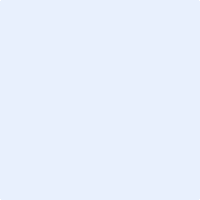 Date de candidature :   			Titre du Projet : Nom : Prénom : Né(e) le :   		Age :    ans		Sexe : M  ou  FNationalité :     française	 Ressortissant U-E     	   Etranger résident légal            Adresse : Code postal :   Ville : Téléphone :			Courriel :	Site internet : Projet individuel 				 Projet collectif Pour les projets collectifs, renseigner également l’annexe 2 (fiches identités des coéquipiers).Avez-vous déjà créé votre entreprise : oui 	nonSi oui sous quel statut (SARL, SAS, EURL, SCOP, SCIC etc.) ; Date de création (moins de 6 mois au moment de la candidature) :  Numéro de SIRET :	Si non précisez la date de création et le statut envisagés : DESCRIPTIF DU PROJET Eléments FinanciersEn date du (*) Le budget présenté doit être équilibré (le total des dépenses doit être égal au total des recettes).Toutes les recettes peuvent être justifiées par un courrier ou par une attestation.(*) Montant total subventionnable pris en compte dans le calcul de la subvention (subvention d’un maximum de 50% de ce montant dans la limite de 5 000 €).(**) Sommes déduites ou non prises en compte dans le calcul du montant subventionnable.Pour un dossier complet, joindre ;un RIB de moins de 6 mois, une photo d’identité si vous n’arrivez pas à la joindre dans le fichier p.1les pièces obligatoires demandées : Annexes 1, 2, 3 et 6.Sans ces pièces, le dossier sera considéré comme incomplet et ne pourra être instruit.Pièces ANNEXES Annexe 1 : Engagement Contractuel - ObligatoireAnnexe 2 : Fiche participants ou coéquipier si projet collectif – Obligatoire si collectifAnnexe 3 : Fiche Diagnostic - ObligatoireAnnexe 4 : RèglementAnnexe 5 : Précisions sur le règlement ; éléments de définitions, exemplesAnnexe 6 : Model de courrier de demande de subvention - ObligatoireInstruction et demarche a entreprendrePour participer, le ou les porteurs de projets doivent compléter un dossier de candidature en respectant le règlement. Les modèles de dossiers de candidatures et le règlement sont téléchargeables sur le site internet du Conseil Régional : http://www.grandest.fr/entreprenariat-des-jeunes/ Tous les jurys sont ouverts aux candidats de la région Grand Est quel que soit leur lieu de résidence dans ce nouvel espace régional.Candidatures à envoyer impérativement à jeunesse@grandest.fr avant le (Dates prévisionnelles) :6 mars 2017 (pour un jury le prévu fin mars, début avril2017)1er juin 2017 (pour un jury prévu fin juin, début juillet 2017)18 septembre 2017 (pour un jury en octobre ou novembre 2017)Contacts Assistance téléphonique de la Direction de la Jeunesse et des Lycées 0 800 400 454Claude CUOCO – claude.cuoco@grandest.fr ; Tél. 03 87 54 32 31Lycéen                                                                                                                                                                                                      Etudiant.                                                                                                                                                                 Apprentissage                                                                                                                                             Formation Professionnelle                                             Emploi d’Avenir                                                                                              Activité professionnelle                                                    Service Civique                                                                                                                             Autre                                                                                                                                                        Aucun diplôme                             Aucun diplôme                             Lycéen                                                                                                                                                                                                      Etudiant.                                                                                                                                                                 Apprentissage                                                                                                                                             Formation Professionnelle                                             Emploi d’Avenir                                                                                              Activité professionnelle                                                    Service Civique                                                                                                                             Autre                                                                                                                                                        Formation généraleFormation professionnelleLycéen                                                                                                                                                                                                      Etudiant.                                                                                                                                                                 Apprentissage                                                                                                                                             Formation Professionnelle                                             Emploi d’Avenir                                                                                              Activité professionnelle                                                    Service Civique                                                                                                                             Autre                                                                                                                                                        Brevet des collèges                      Baccalauréat                                 Licence                                         Master                                           Grandes écoles                             Doctorat                                        CAP/BEP                                      Baccalauréat professionnel         DUT                                             BTS                                              Licence professionnelle               Master professionnel                   Domaine d’étudesAvez-vous déjà sollicité une autre aide de la Région ? (ex : Aide à la Restauration scolaire, bourse de mobilité à l’étranger, Aide à l’acquisition de manuels scolaires, etc…) oui   	non   Précisez pour quelle raison :   Avez-vous déjà bénéficié de l’aide d’un autre dispositif d’aide à l’initiative ?Expériences de Jeunesse                                 DéfiLor                                            Soutien du Conseil régional           Idée Cap                                  Autres                                      Précisez : Résumé du projet et lieu de réalisation (10 lignes) :Comment est née cette idée ?Que représente ce projet dans votre parcours personnel ? en quoi ce dispositif y contribuera-t-il ?Quels moyens (humains, techniques, financiers) mettez-vous en œuvre pour réaliser votre projet ? Souhaitez-vous à court terme créer un ou des emplois et sous quel statut (CDI, CDD, emplois aidés) ?Nombre d’emploi dans les 3 mois : Nombre d’emploi dans l’année : Comment comptez-vous faire connaître votre projet ?Dates et principales étapes de réalisation de votre projet ?De quels accompagnements, conseils, formations avez-vous bénéficié ? Pensez-vous avoir besoin de conseil(s) ou de formation(s) complémentaires dans la phase de réalisation de votre projet ? Si oui, lesquels ? (nom et coordonnées des structures et des personnes qui vous ont accompagnées)Quels sont les prolongements ou les développements du projet prévus ou envisagés ?Avez-vous sollicité d'autres aides financières à la Région  pour ce projet ? si oui, lesquelles et avez-vous déjà obtenu des réponses ?Autres informations utiles à la compréhension du projet – N’hésitez pas à compléter ce dossier par un dossier plus personnel et illustré.Éléments nécessaires pour l'examen d'un projetÉléments nécessaires pour l'examen d'un projetÉléments nécessaires pour l'examen d'un projetÉléments nécessaires pour l'examen d'un projetBUDGET à 3 ans – partie dépensesAnnée dePremièreDeuxièmeIndiquez les montantsdémarrageannéeannéeDépenses (Charges directes affectées à l’action)Dépenses (Charges directes affectées à l’action)Dépenses (Charges directes affectées à l’action)60 – Achat (à détailler)Prestation de services€ Achats matières et fournituresAutres fournitures61 - Services extérieursLocationsEntretien et réparationAssuranceDocumentationDivers           Rémunérations intermédiaires et honorairesPublicité, publication64 - Dépenses de personnel65 - Autres charges de gestion courante**         Charges indirectes affectées à l'action         Charges fixes de fonctionnement  AutresTotal des dépenses*- €- €- €86 - Emplois des contributions** volontaires en natureSecours en nature**Mise à disposition gratuite de biens et prestations**       Personnel bénévole**TOTAL- €- €- €BUDGET à 3 ans – partie recettesAnnée dePremièreDeuxièmeIndiquez les montantsdémarrageannéeannéeRecettes (Ressources directes affectées à l'action)70 - Vente de produits finis, prestations de services, marchandises70 - Vente de produits finis, prestations de services, marchandises74 - Subventions d'exploitationEtat : (précisez le(s) ministère(s) / dispositifs sollicité(s)Région Grand EstDépartement           Commune(s) - EPCI :           Organismes sociaux (à détailler) :           Fonds européens           ASP (emplois aidés)   Autres aides, dons, mécénat ou subventions affectées  Montant de l’aide sollicitée (maximum 5 000 €)                                              Montant de l’aide sollicitée (maximum 5 000 €)                                            Total des recettes*87 - Contributions volontaires en nature**Bénévolat**    Prestations en nature**    Dons en nature**TOTAL  